Instructivo de búsqueda de cursosPara buscar la lista de cursos vigentes, deberás visitar el enlace:http://catalogo.uc.cl/ 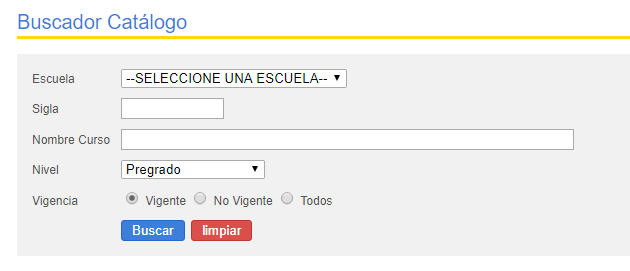 En Escuela, selecciona IngenieríaEn Sigla, escribe alguna del siguiente listado, de acuerdo al área de especialización de tu interés:En Nombre Curso, dejar en blanco, el resultado de la búsqueda será todos los cursos para esa área de especializaciónEn Nivel, buscar Magíster o DoctoradoEn Vigencia, dejar seleccionado VigentePresiona el botón Buscar::::::::::::::::::::::::::::::::::::::::::::::::::::::::::::::::::::::::::::::::::::::::::::::::::::::::::::::::::::::::::::::::::::::::::::::::::::::SiglaÁrea de EspecializaciónICCIngeniería y Gestión de la ConstrucciónICEIngeniería Estructural y GeotécnicaICHIngeniería Hidráulica y AmbientalIIQIngeniería Química y BioprocesosIEEIngeniería EléctricaICSIngeniería Industrial y de SistemasICTIngeniería de Transporte y LogísticaIICCiencia de la ComputaciónICMIngeniería MecánicaIMMMinería